    Б О Й О Р О #                                                                               Р А С П О Р Я Ж Е Н И Е    05 сентябрь 2018 й.                                      №12                                      05 сентября 2018 г.О назначении ответственного лица.  В соответствии со ст. 15 Федерального закона от 25.12.2008 N 273-ФЗ "О противодействии коррупции", Постановлением Правительства Российской Федерации от 05.03.2018 N 228 "О реестре лиц, уволенных в связи с утратой доверия":Назначить управляющего делами сельского поселения Богдановский сельсовет муниципального района Миякинский район Республики Башкортостан Гималетдинову Айгуль Фануровну  ответственной за предоставление сведений в уполномоченный государственный орган (уполномоченную организацию) в отношении лиц, замещавших муниципальные должности, должности муниципальной службы, к которым было применено взыскание в виде увольнения (освобождения от должности) в связи с утратой доверия для их включения в реестр лиц, уволенных в связи с утратой доверия, а также для их исключения из реестра.Глава администрацииСП Богдановский ССМР Миякинский район РБ						      З. Ф. АмироваБашҡортостан Республикаhы Миәкә районы муниципаль районының                                              Боғҙан ауыл советы ауыл биләмәhе Хакимиәте                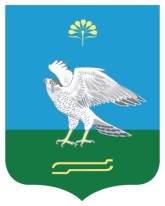 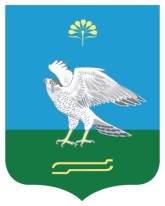 Администрация сельского поселения Богдановский сельсовет муниципального района Миякинский район Республика Башкортостан